БАШҠОРТОСТАН РЕСПУБЛИКАҺЫ                                                     РЕСПУБЛИка БАШКОРТОСТАН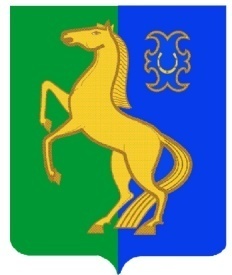 ЙƏРМƏКƏЙ районы                                                                         Администрация сельского     муниципаль РАЙОНЫның                                                 поселения  Нижнеулу-елгинскийтҮбəнге олойылfа АУЫЛ СОВЕТЫ                                              сельсовет МУНИЦИПАЛЬНОГО        ауыл БИЛƏмƏҺе  хакимиƏте                                                      РАЙОНА  ЕРМЕКЕЕВСКий РАЙОН     452196, Түбǝнге Олойылға, Йǝштǝр урамы,10                                             452196, с. Нижнеулу-Елга, ул. Молодежная,10    Тел. (34741) 2-53-15                                                                                    Тел. (34741) 2-53-15БОЙОРОk                                                      № 1                                             РАСПОРЯЖЕНИЕ                                                                          10  январь  2020 й.                                                                                       10  января  2020 г.                                                                                  О плане  мероприятий по охране труда                                                                                   и технике  безопасности  на 2020  год                                                                                     в администрации  сельского  поселения        В целях соблюдения Правил охраны  труда  и техники безопасности,  приведения нормативных документов администрации сельского  поселения Нижнеулу-Елгинский  сельсовет муниципального  района Ермекеевский район РБ в соответствие  с Трудовым Законодательством и законодательством о муниципальной службе:        1. Утвердить Приложение № 5  к коллективному договору администрации сельского поселения Нижнеулу-Елгинский  сельсовет  муниципального  района  Ермекеевский район  Республики  Башкортостан на 2018 – 2020 годы  «План основных мероприятий по охране труда  администрации   сельского поселения Нижнеулу-Елгинский сельсовет муниципального  района Ермекеевский район Республики Башкортостан на 2019 год».        2. Контроль  за  исполнением  настоящего  распоряжения  оставляю  за собой.        Глава  сельского  поселения                                                     О.В.Зарянова Приложение № 5  к коллективному договору администрации                                                                                                                             сельского поселения Нижнеулу-Елгинский                                                                                                                 сельсовет  муниципального  района                                                                                                              Ермекеевский район  Республики                                                                                                                  Башкортостан на 2018 – 2020 годыСогласовано                                                                                УтверждаюПредседатель  профсоюзного комитета                                       Глава  сельского  поселенияАдминистрации СП Нижнеулу-Елгинский                                  Нижнеулу-Елгинский  сельсоветсельсовет муниципального  района                                              муниципального  районаЕрмекеевский  район РБ                                                              Ермекеевский  район РБ________________   С.Н.Яковлева                                               _______________  О.В.Зарянова10  января 2020 г.                                                                         10 января  2020 г.План  основных  мероприятий по охране  труда и технике  безопасности администрации  сельского  поселения Нижнеулу-Елгинский  сельсовет муниципального  района Ермекеевский район Республики  Башкортостан  на 2020 год.        Управляющий  делами                                             С.Н.Яковлева № п/п  Наименование  мероприятий  Сроки выполненияРасход средствОтветствен ные  исполнители Приме чание 1Проведение  вводных инструктажей по технике безопасности и охране трудаПри приеме на работу-О.В.Зарянова2Проведение первичных инструктажей по ТБ и ОТ на рабочем местеПри приеме на работу, 1 раз в 6 месяцев-О.В.Зарянова3Организация проведения периодического медицинского осмотра сотрудников (составление поименного списка, решение вопросов финансового обеспечения, подготовка распоряжений о прохождении медосмотра). по графику-О.В.Зарянова4Проверка знаний вопросов техники безопасности и охраны труда 1 раз в квартал-О.В.Зарянова5Проверка санитарно-гигиенического состояния производственных вспомогательных помещений1 раз в квартал-О.В.Зарянова6 Доведение до сведения работников действующих законов и нормативно-правовых актов Постоянно-О.В.Зарянова7Обучение по охране труда и технике безопасности руководящего и обслуживающего персонала Перед допуском к самостоятель- ной работе5000-00О.В.Зарянова8Приобретение и выдача моющих и обеззараживающих средствСогласно нормам расходов5000-00О.В.Зарянова9Организация контроля за состоянием условий охраны труда на рабочих местах1 раз в квартал-О.В.Зарянова10Обеспечить прохождение предрейсового  медосмотра водителяПостоянно-О.В.Зарянова